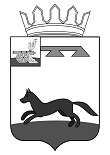 	ХИСЛАВИЧСКИЙ РАЙОННЫЙ СОВЕТ ДЕПУТАТОВРЕШЕНИЕот 28 мая 2024г.                                                                                                     № 36 О внесении изменений в Решение Хиславичского районного Совета депутатов № 37 от 29.09.2021 года «Об утверждении Положения о муниципальном земельном контроле в границах муниципального образования «Хиславичский район» Смоленской области»В соответствии с пунктом 35 части 1 статьи 15 Федерального закона от 6 октября 2003 года № 131-ФЗ «Об общих принципах организации местного самоуправления в Российской Федерации», Федеральным законом от 31 июля 2020 года № 248-ФЗ «О государственном контроле (надзоре) и муниципальном контроле в Российской Федерации», Федеральным законом от 4 августа 2023 г. № 483-ФЗ «О внесении изменений в статью 52 Федерального закона «О государственном контроле (надзоре) и муниципальном контроле в Российской Федерации» и статью 4 Федерального закона «О внесении изменений в отдельные законодательные акты Российской Федерации», Федеральным законом от 25 декабря 2023 года № 625-ФЗ «О внесении изменений в статью 98 Федерального закона «О государственном контроле (надзоре) и муниципальном контроле в Российской Федерации» и отдельные законодательные акты Российской Федерации» руководствуясь Уставом  муниципального образования «Хиславичский район» Смоленской области,Хиславичский районный Совет депутатов Р Е Ш И Л:1. Внести в Положение о муниципальном земельном контроле в границах муниципального образования «Хиславичский район» Смоленской области, утвержденного решением Хиславичского районного Совета депутатов № 37 от 29.09.2021 года (в редакции решения Хиславичского районного Совета депутатов от 26.10.2021 № 52) следующие изменения:1.1. Пункт 3.11 дополнить абзацами 4 - 8 следующего содержания:«Контролируемое лицо вправе обратиться в Администрацию с заявлением о проведении в отношении его профилактического визита (далее также в настоящем пункте - заявление контролируемого лица).Администрация рассматривает заявление контролируемого лица в течение десяти рабочих дней с даты регистрации указанного заявления и принимает решение о проведении профилактического визита либо об отказе в его проведении с учетом материальных, финансовых и кадровых ресурсов Администрации, о чем уведомляет контролируемое лицо.Администрация принимает решение об отказе в проведении профилактического визита по заявлению контролируемого лица по одному из следующих оснований:1) от контролируемого лица поступило уведомление об отзыве заявления о проведении профилактического визита;2) в течение двух месяцев до даты подачи заявления контролируемого лица администрацией было принято решение об отказе в проведении профилактического визита в отношении данного контролируемого лица;3) в течение шести месяцев до даты подачи заявления контролируемого лица проведение профилактического визита было невозможно в связи с отсутствием контролируемого лица по месту осуществления деятельности либо в связи с иными действиями (бездействием) контролируемого лица, повлекшими невозможность проведения профилактического визита;4) заявление контролируемого лица содержит нецензурные либо оскорбительные выражения, угрозы жизни, здоровью и имуществу должностных лиц администрации либо членов их семей.В случае принятия решения о проведении профилактического визита по заявлению контролируемого лица Администрация в течение двадцати рабочих дней согласовывает дату проведения профилактического визита с контролируемым лицом любым способом, обеспечивающим фиксирование такого согласования, и обеспечивает включение такого профилактического визита в программу профилактики рисков причинения вреда (ущерба) охраняемым законом ценностям.».1.2. В абзаце 3 пункта 4.20 цифры «2023» заменить цифрами «2025».2. Настоящее решение вступает в силу со дня его официального опубликования.3. Опубликовать настоящее решение в газете «Хиславичские известия» и разместить на официальном сайте Администрации муниципального образования «Хиславичский район» Смоленской области http://hislav.admin-smolensk.ru. в информационно-телекоммуникационной сети «Интернет».И.п. Главы муниципального образования Хиславичский район» Смоленской области                                   Е.А. МиллерПредседатель Хиславичского районного Совета депутатов                          С.Н. Костюкова